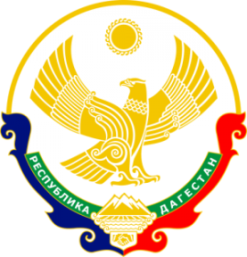 МИНИСТЕРСТВО ОБРАЗОВАНИЯ И НАУКИ РЕСПУБЛИКИ ДАГЕСТАНМКОУ  « Бугленская сош имени. Ш.И. Шихсаидова»с. Буглен  Буйнакский район  РД  368210 E-mail :shkola.buglen@mail.ru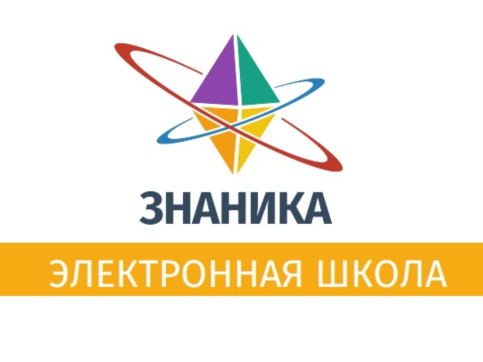 В период с19 февраля по 5 марта 2018 года  электронной школой «Знаника» проводился Всероссийский мониторинг по английскому языку « Check Point»Учащиеся 4 класса приняли участие в мониторинге,проверили свои знания и получили свои сертификаты  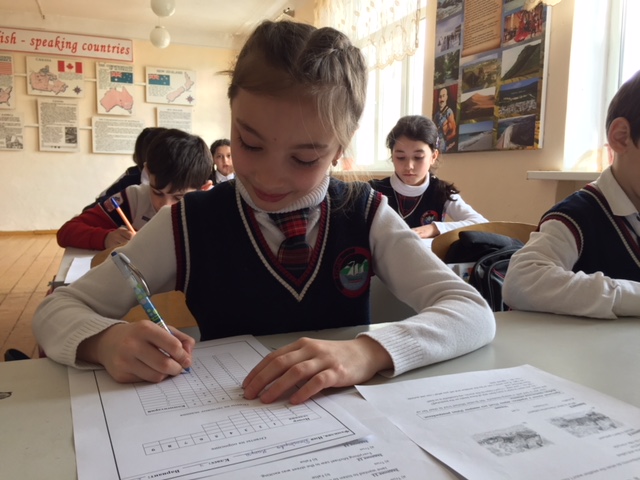 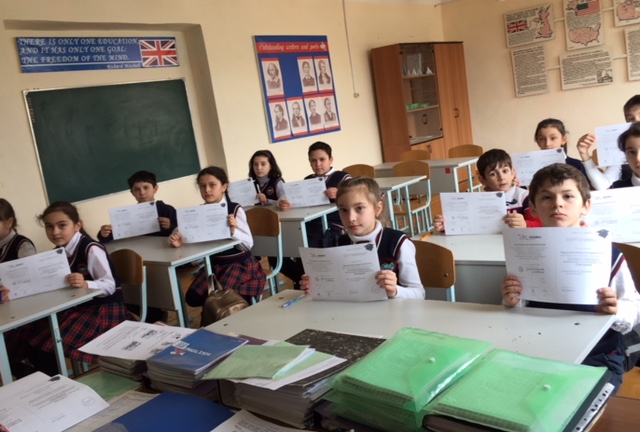 